هو الله - ای مفتون حقيقت، نامه شما تاريخ ١٩٢١...حضرت عبدالبهاءاصلی فارسی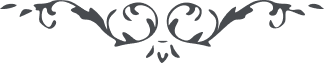 لوح رقم (166) – من آثار حضرت عبدالبهاء – مکاتیب عبد البهاء، جلد3، صفحه 396( 166 )هولاند - جناب مستر و ل کنگیرته علیه التحیة و الثناءهو اللهای مفتون حقیقت نامه شما تاریخ ١٩٢١ رسید انسانی که طالب حقیقت است لابد بوسیله‌ئی خبر از حقیقت میگیرد حال تو چون تشنه حقیقتی بمجرد آنکه در روزنامه هولاند ذکری از این امر مبارک دیدی بتحری حقیقت پرداختی بعضی رسائل که بلسان آلمانی ترجمه شده است نوشته‌ایم از آلمان از برای شما بفرستند مختصر این است افق عالم را ابرهای بسیار تاریک احاطه کرده اینست که ملاحظه مینمائی که جمیعش جنگ و جدال است و نزاع و قتال عالم انسانی در زحمت بی‌پایان است در چنین ظلمات شدیدی از افق ایران شمس حقیقت طلوع نمود و بر جمیع آفاق پرتو افکند و پرتو این آفتاب تعالیمی است که از قلم اعلی صادر و آن تعالیم را از الواح مقدسه استنباط خواهی نموداز جمله تعالیم تحری حقیقت است و از جمله تعالیم اینکه باید دین سبب الفت و اتحاد و یگانگی باشد نه سبب کلفت اگر دین سبب خونخواری گردد لزوم از برای عالم انسانی ندارد و از جمله تعالیم این است که دین باید مطابق عقل و علم باشد نه اوهاماتی که عقل بهیچوجه تصدیق آن ننماید و از این قبیل تعالیم بسیاراز جمله تعالیم صلح عمومی است که تفاصیل آن در الواح مشروح اطلاع خواهند یافت و این تعالیم آسمانی پنجاه سال پیش از قلم اعلی صادر و یکیک این تعالیم در کار است تجلی بر افکار عمومی مینمایدباری بعد از قرائت این رسائل خواهی دانست که نور حقیقت در این زمان بسیار تاریک بتمام قوت درخشیده است و علیک التحیة و الثناء
(عبدالبهاء عباس)